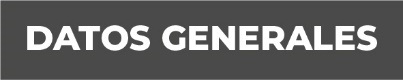 Nombre JORGE LUIS ACEVEDO MARTINEZGrado de Escolaridad LICENCIATURA TITULOCédula Profesional (en tramite) Teléfono de Oficina 2721584121 cel of 272 72 50036Correo Electrónico  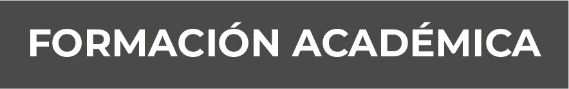 Año 2013-2017CENTRO DE ESTUDIOS SUPERIORES DE VERACRUZ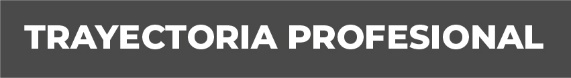 PERITO CRIMINALISTA DESDE EL 16 DE OCTUBRE DE 1993SUBDELEGADO EN FISCALIA GENERAL DEL ESTADO ZONA ORIZABAPERITO EN DELEGACION CORDOBAENCARGADO DE PERITO JEFE DELEGACIONAL DE LOS SERVICIOS PERICIALES EN ORIZABA, VER.CATEDRATICO EN UPAVPONENTE EN VARIOS CURSOS DE CAPACITCIÒN SOBRE PRESERVACIÒN DE LA ESCENA DEL CRIMEN Y CADENA DE CUSTODIA, ASI COMO LA INTERVENSIÒN DEL PRIMER RESPONDIENTE EN EL LUGAR DE INVESTIGACIÒN. Año 2019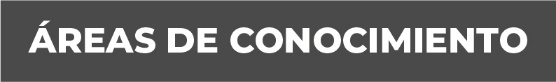 